4.1.3. Комплекс работ «Ледокол» ОКР «Ледокол-БЗ»«Разработка концептуального проекта модернизации мощностей ОАО «Балтийский завод» в обеспечение строительства атомных ледоколов мощностью до 100 МВт»Головной исполнитель – ООО «Балтийский завод-Судостроение»Основные полученные практические результаты.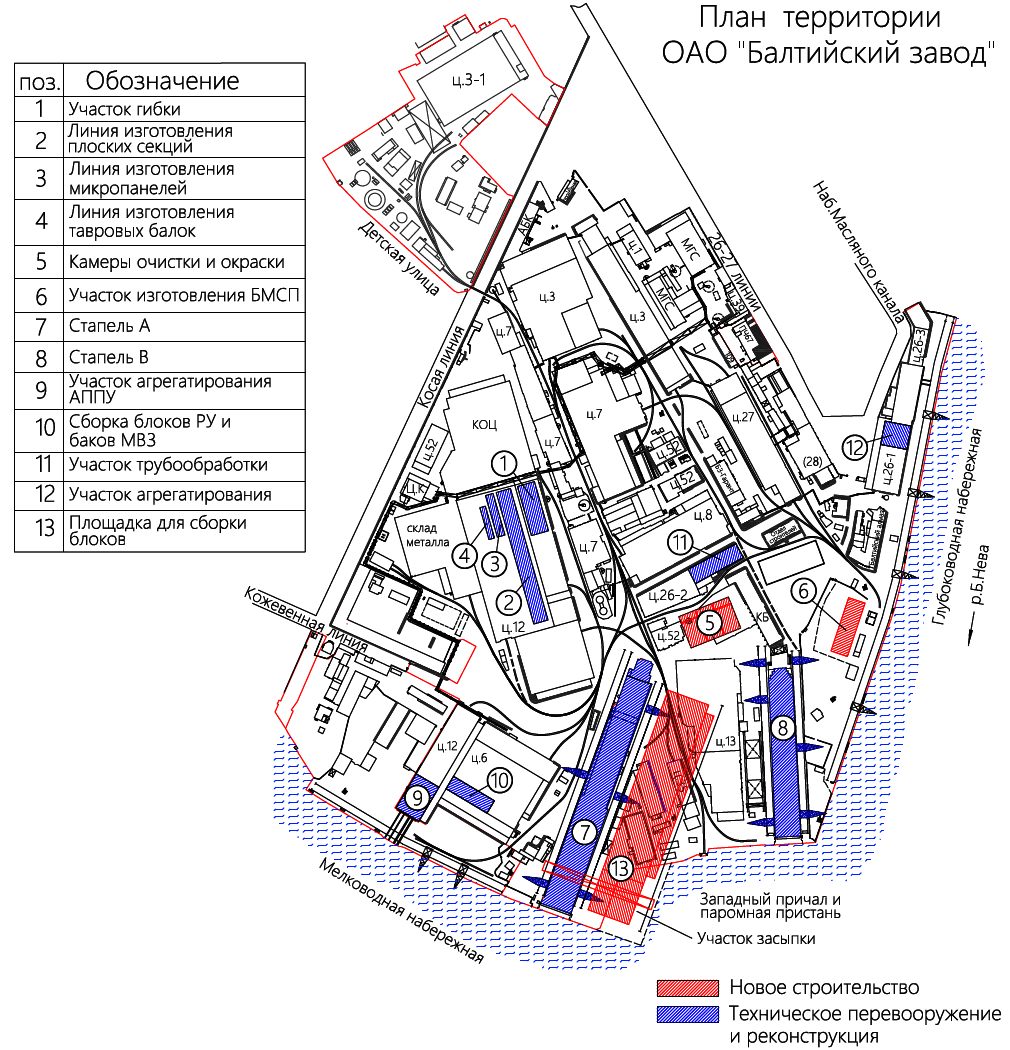 Разработан проект модернизации мощностей ОАО «Балтийский завод», включающий в себя: Создание нового участка гибки корпусных деталей.1 – пресс гидравлический портального типа SBP1000/PWU150;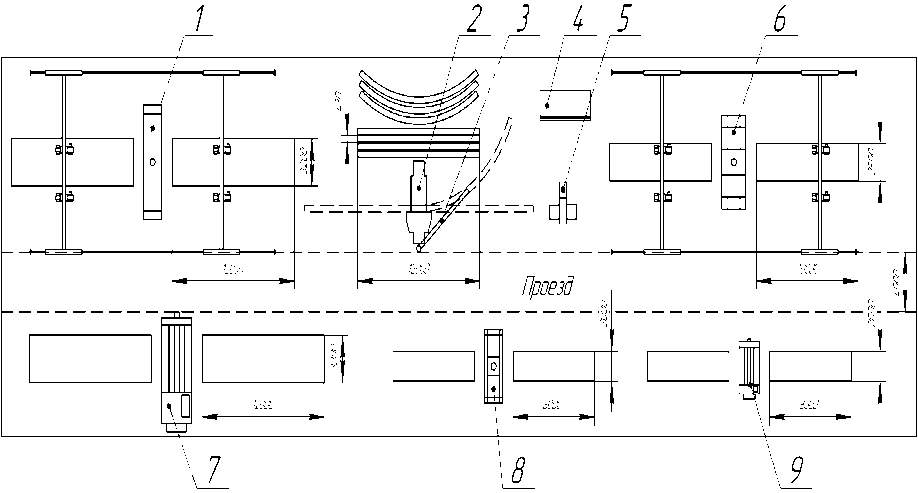  2 – пресс профилегибочный SBK-500/125; 3 – консольный кран (грузовая стрела);4 – листогибочный (кромкогибочный) пресс; 5 – пресс гибочный консольный одностоечный PYE 250; 6 – многофункциональный гибочно-правильный станок МГПС-100; 7 – вальцы гибочные трехвалковые;8 – многофункциональный гибочно-правильный станок МГПС-25;9 – вальцы гибочные трехвалковые.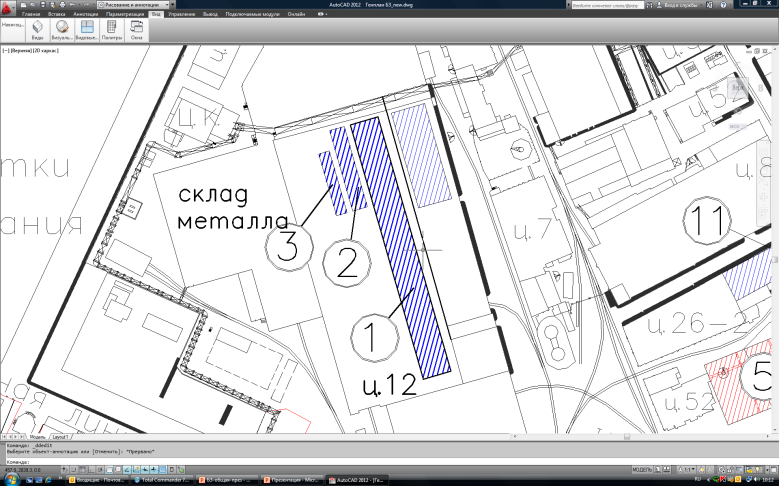 Модернизацию сборочно-сварочного производстваВнедрение в цех двенадцати современных автоматизированных поточных линий.1 - изготовления плоских секций; 2 - изготовления микропанелей; 3 - изготовления тавровых балок.Модернизацию стапельного производства.Замена на стапелях устаревших портальных кранов на современные портальные краны фирмы «КОНЕ». Расширение батопортов стапелей «А» и «В». Усиление несущей способности наклонной части (головная часть, батопорт, перемычка). Использование арендуемого плавучего крана г/п 1200-1500 т. для монтажа надстройки на плаву. Строительство комплекса камер очистки и окраски секций и блоков.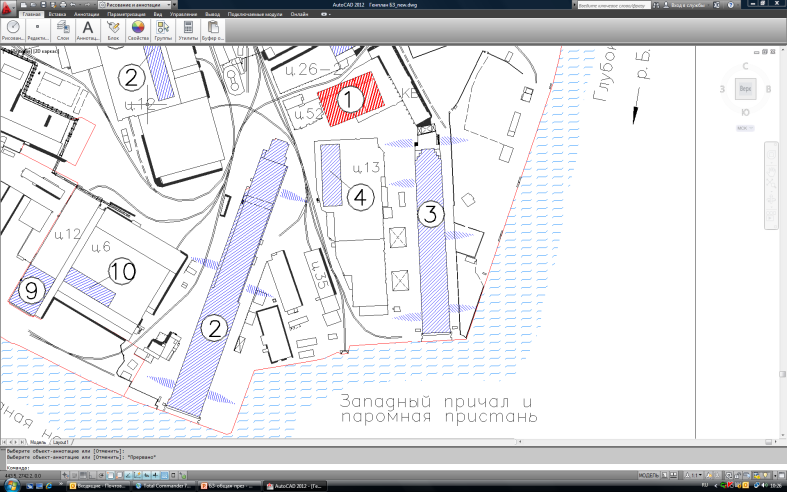 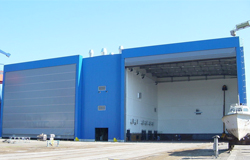 1 - камеры очистки и окраски; 2 - стапель «А»; 3 - стапель «В»; 4 - достроечный цехВнедрение блочно-модульной технологии формирования надстроек с использованием готовых блок-модулей судовых помещений различного функционального назначения.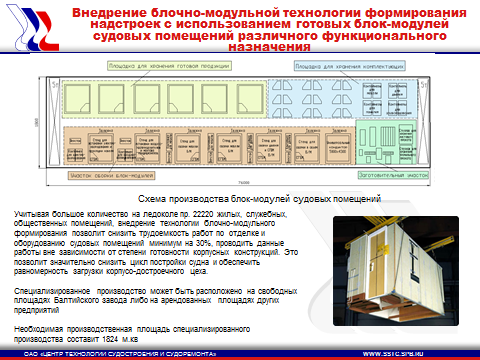 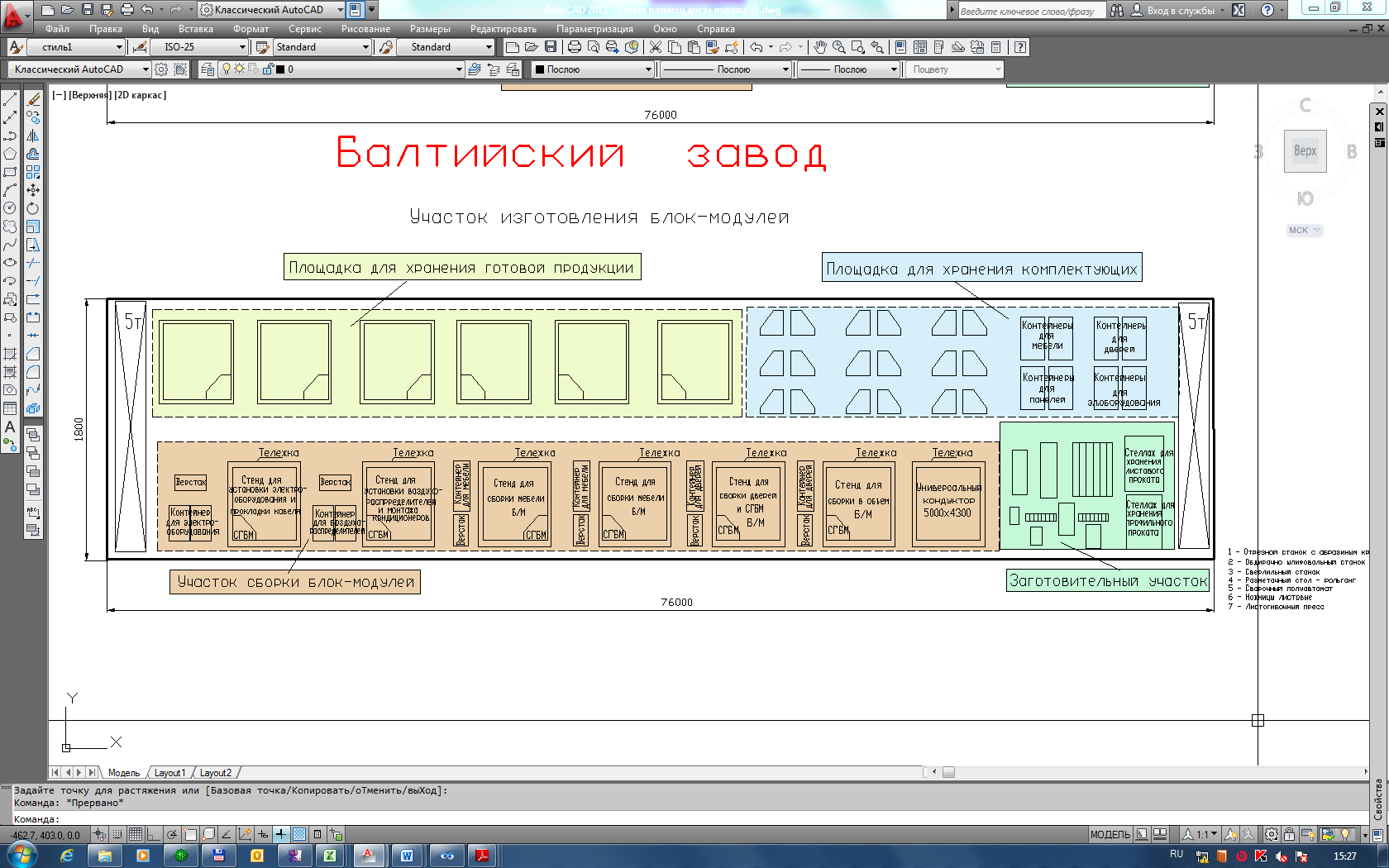 Модернизацию трубообрабатывающего производства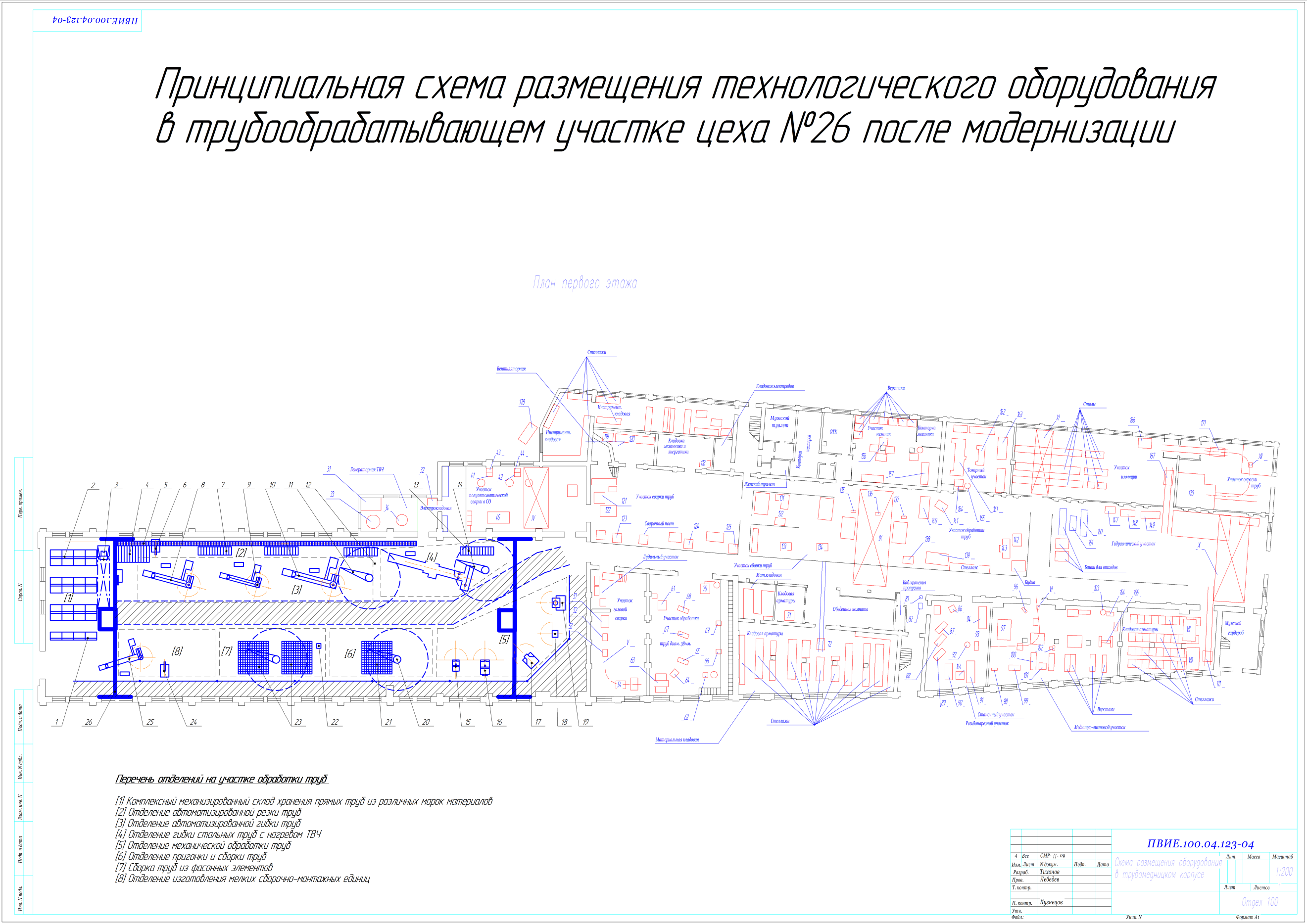 1 – комплексный механизированный склад; 2 – отделение автоматизированной резки труб; 3 – отделение автоматизированной гибки труб; 4 – отделение гибки стальных труб с нагревом; 5 – отделение механической обработки труб; 6 – отделение пригонки и сборки труб; 7 – сборка труб из фасонных элементов; 8 – отделение изготовления мелких сборочно-монтажных единиц.  